Ministero dell'Istruzione, dell'Università e della RicercaUFFICIO SCOLASTICO REGIONALE PER LA SARDEGNA 1° CIRCOLO DIDATTICO OLBIAVia Alessandro Nanni, 13 - 07026 OLBIA (SS) Tel. 0789 25.893  Fax. 0789 25.893  - Codice Fiscale: 91025030908 Codice Meccanografico: SSEE02500Bmail: ssee02500b@istruzione.it pec: ssee02500b@pec.istruzione.it (da presentare, solo la prima volta, per l’acquisizione  del diritto alla fruizione dei giorni di permesso)							AL DIRIGENTE SCOLASTICO							           D.D. 1° CIRCOLO OLBIAOGGETTO: Legge 104/1992 art. 33 comma 3.Il/La  sottoscritt__  _________________________________________________________nat__ a ____________________________________________ prov. (_____)  il __________________, qualifica________________________________________ tempo determinato/indeterminato presso _________________________________________________C H I E D Edi poter fruire dei permessi previsti dall’art. 33 –comma 3 -  della legge 104/1992 per assistere  il/la sig._____________________________________________       (coniuge / figlio / madre / padre / __________________)   nato a ________________________________________ -prov. _______ -il _______________________ e residente a ________________________________-prov. ______ -  Via _________________________Il/L__ sottoscritt__, consapevole che le dichiarazioni mendaci, la falsità negli atti e l’uso di atti falsi sono puniti, ai sensi dell’art.76 del D.P.R. n.445/2000, con le sanzioni previste dalla legge penale  e dalle leggi speciali in materia, DICHIARA  che:∙      è l’unico familiare che può prestare assistenza nei confronti del/la sig.  ___________________        ________________________________;   ∙     l’altro genitore sig. ____________________________________ C.F. ____________________       non dipendente / dipendente presso _______________________________________________      beneficia dei permessi giornalieri per lo stesso figlio con disabilità grave alternativamente al/alla                         sottoscritto/a e nel limite massimo mensile di tre giorni complessivi tra i due genitori;∙  è consapevole che le agevolazioni sono uno strumento di assistenza del disabile e pertanto il    riconoscimento  delle stesse comporta la conferma dell’impegno – morale oltre che giuridico- a  prestare effettivamente la propria opera di assistenza;∙ è consapevole che la possibilità di fruire delle agevolazioni comporta un onere per l’amministrazione e un impegno di spesa pubblica che lo Stato e la collettività sopportano per l’effettiva tutela dei disabili;∙   il soggetto in situazione di disabilità grave non è ricoverato a tempo pieno;∙ si impegna a comunicare tempestivamente ogni variazione della situazione di fatto e di diritto da cui consegua la perdita della legittimazione alle agevolazioni (revoca del riconoscimento dello stato di disabilità grave in caso di rivedibilità, ricovero a tempo pieno, decesso).      Olbia li ______________					                      Firma							             _____________________________Allegati: copia del verbale della apposita Commissione Medica attestante lo stato di disabilità grave aisensi dell’art.3 –comma 3- della Legge 104/1992;fotocopia carta di identità e codice fiscale della persona in situazione di disabilità grave;dichiarazione (*)(*)DICHIARAZIONE DEL SOGGETTO DISABILEIl/La  sottoscritt__  _________________________________________________________nat__ a _______________________________________ prov. (_____)  il __________________, residente a ________________________________-prov. ______ -  Via ______________________________consapevole delle sanzioni penali, richiamate dall’art.76 del D.P.R. n.445/2000, per dichiarazioni non veritiere, formazione o uso atti falsiDICHIARAdi essere in condizioni di disabilità grave accertata con verbale della Commissione ASL di _____________________________ il _______________________;di essere in condizione di disabilità il cui stato di gravità è in corso di accertamento;di non essere ricoverato a tempo pieno;di  prestare attività lavorativa e di beneficiare delle agevolazioni previste dalla Legge 104/92 per se stesso;di non prestare attività lavorativa;di essere parente di _____ grado del richiedente in quanto ______________________;di voler essere assistito soltanto dal/la sig./ra __________________________________ nata a _____________________________________ -prov. ______- il _____________________C.F. __________________________________ e residente in _________________________________________________________Olbia, li ____________________                                                                                                                        FIRMA								________________________________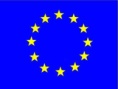 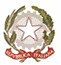 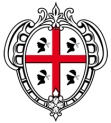 